Personal NotesPersonal NotesHow to use this Pinterest PlannerWelcome to our Pinterest planner! We want to help you be successful on Pinterest, what to Pin, what to promote, and what upcoming events and ideas you should be thinking about creating content for. Download the Planner and store on your computer in a secure spot for future use. You can use this year after year, as the information will remain relevant.Feel free to print additional pages of any section you may need some additional pages.Print this and have it ringbind or place in a binder as this will last you all year long.BLOG DETAILSBrand Name											Tagline												Website URL											Website Email											Website Login											Website Username										Website Password										Resources: Here you will find tons of useful resources, courses, books etc. you may wish to check out and use as I only promote those I love and use. 

Resources: 
Resources Page on BlogConnect with us on:Facebook Group: Blog & InspireFacebook PagePinterestInstagramTwitterWEBSITE HOSTWebsite Host											Username												Email													Passphrase 											Password												Contact Person 
problem solving									_____	Webhost 
Contact Telephone # 										Resources:CloudWays
Do you need help with Webhosting and give you time and freedom to focus on your business and avoid all the web hosting hassles? I moved over to them, and it’s the best decision I made, and you pay only for the resources you use in retro.  You choose the plan you need, and they will even migrate your site for free from your previous host.  Should you need more info, just let me know.  I am here for you.STYLE - PINTERESTFonts Style and SizeHeading											
Subheading										
Body												
Hyperlinks											Brand Hex Color CodesMain					# Code						
Secondary 				# Code						
Subsequent			# Code						
Final					# Code						Stock Image SitesResources:IvoryMixSimplifying DIYMockupShotsCanva I have a special offer for you, should you be interested.  I have some room open in my “Canva School”.  For more information, just DM or email me to chat and I can help you with this.JANUARYFEBRUARY 
MARCH
APRIL
MAY
JUNE
JULY
AUGUST
SEPTEMBER
OCTOBER
NOVEMBER
DECEMBER 

📌 What to Pin           These are the holidays, themes and life events that people are searching for right now on Pinterest. Ride the surge of attention by Pinning these topics this month:​ St. Patrick’s DaySpring BreakSpring Travel IdeasSpring CleaningOrganizationGardening ideas​📣 What to Promote           These are some of the most top-of-mind topics this month, and it may benefit you to promote any pins in these categories: Fitness RebootFootball Party FoodFootball Party OutfitsHomegating/Tailgating IdeasSnow Day FunBusiness PlanningHabit BuildingResolutionsValentine’s Day Crafts for KidsValentine’s DayVegan Recipes (for Veganuary)
🤔 What to Plan for Upcoming Content Let look ahead. Here are some things you’ll want to start creating content for, so you are ready when Pinners start planning for these moments. St. Patrick’s Day FoodSt. Patrick’s Day Party IdeasFashion WeekSpring FashionsSpring Break Bucket ListSpring CleaningTax HelpSummer Break💥 Monthly Action ItemCheck that your Boards are still effective and make sense for your business. Are there new trends or types of content you share that could use Boards of their own? Go to Board Insights in Tailwind to determine which ones are still working for you.🔧 Pin Tune UpIs your branding on every Pin? Add your logo or URL to every Pin, either in the middle of the top or bottom of the image. It can be subtle but will help with brand recognition and start to build awareness.

📌 What to Pin           These are the holidays, themes and life events that people are searching for right now on Pinterest. Ride the surge of attention by Pinning these topics this month:​ St. Patrick’s DaySpring FashionsSpring CleaningTax HelpSummerGreen Living📣 What to Promote           These are some of the most top-of-mind topics this month, and it may benefit you to promote any pins in these categories: Valentine’s Day Crafts for KidsGalentine’s DayValentine's DayValentine’s Dessert IdeasAwards Season Party IdeasDate IdeasGift IdeasWeekend GetawaysFashion WeekEaster
🤔 What to Plan for Upcoming Content Let look ahead. Here are some things you’ll want to start creating content for, so you are ready when Pinners start planning for these moments. Easter Basket IdeasEaster Decorating IdeasMardi GrasVacation OutfitsOutdoor Adventures4th of July Outfits4th of July DecorationsBudgeting & Financial GoalsBackyard RefreshFloral PatternsProm Dresses 💥 Monthly Action ItemCheck out our Pinterest Pin Design 101 guide to find what works (and get some inspiration!). Then take 30 minutes and make new images for your pages that are converting visitors to signups and sales. 
                 🔧 Pin Tune UpMake your Pins stand out! Share something from an unexpected angle. Take product shots from every possible angle and see what catches your eye. Or crop and rotate stock images for a fresh look.

Or give Tailwind Create a try and generate dozens of design options with just a few simple clicks.


📌 What to Pin           These are the holidays, themes and life events that people are searching for right now on Pinterest. Ride the surge of attention by Pinning these topics this month:​ Easter Basket IdeasEaster Decorating IdeasTravel4th of JulyBudgeting & Financial GoalsGardeningFloral PatternsProm DressesProm Proposal Ideas📣 What to Promote           These are some of the most top-of-mind topics this month, and it may benefit you to promote any Pins in these categories: Spring CleaningSt. Patrick’s Day Crafts (for kids)Spring Break DestinationsBeach OutfitsMother’s Day GiftsMother’s Day BrunchGraduation Party IdeasGraduation Gift IdeasSummer StyleSummerGreen Living
🤔 What to Plan for Upcoming Content Let look ahead. Here are some things you’ll want to start creating content for, so you are ready when Pinners start planning for these moments. Graduation Party IdeasGraduation Gift IdeasVegetable Gardening4th of July Decorations4th of July OutfitsMemorial Day Food & DrinksFitnessSummer FashionHealthy FoodsFather’s Day GiftsRoad Trip Tips💥 Monthly Action ItemRevisit your Board titles and descriptions. Do they include the keywords that are relevant to the Pins you are sharing now? Pinterest looks for consistent signals across your Profile, Boards, and Pins.
                 🔧 Pin Tune UpCompelling Pin titles can increase engagement and traffic to your site. Use the first 30 characters of the 100-character title as a headline for your Pin. Don’t repeat your description, rather, ADD to the context. Not only will Pinterest use those to help distribute your content (use keywords), but Pinners use them to decide if they want to save or click. Don’t keyword stuff or use click bait (in fact, don’t use the word “click”), but DO make your Pin irresistible to the right audience. Learn more.


📌 What to Pin           These are the holidays, themes and life events that people are searching for right now on Pinterest. Ride the surge of attention by Pinning these topics this month:​ Graduation Party IdeasGraduation Gift IdeasVegetable Gardening4th of July Party IdeasMemorial DayFitnessSummer FashionHealthy FoodsFather’s DayRoad Trip Tips📣 What to Promote           These are some of the most top-of-mind topics this month, and it may benefit you to promote any Pins in these categories: Memorial Day Food & DrinksMother’s Day Gift IdeasMother’s Day BrunchFather’s Day GiftsGraduation Party IdeasGraduation Gift Ideas4th of July Food4thof July OutfitsSummer Travel
🤔 What to Plan for Upcoming Content Let look ahead. Here are some things you’ll want to start creating content for, so you are ready when Pinners start planning for these moments. SwimsuitsSummer SaladsSummer WeddingsSummer Activities for KidsOutdoors/CampingHealthy FoodsFather’s Day Grilling IdeasFather’s Day ActivitiesGraduation Party Ideas  FestivalsLandscaping💥 Monthly Action ItemLook at the Top Pins on your account this month in your Tailwind Insights. If any of them are NOT your content, could you create a similar (but better) piece of content to take advantage of its success? 
🔧 Pin Tune UpMaking product images? Using multiple images and/or a variety of products in a Pin often leads to higher engagement. Not selling products. Use the same approach for your blog content images!

📌 What to Pin           These are the holidays, themes and life events that people are searching for right now on Pinterest. Ride the surge of attention by Pinning these topics this month: SwimsuitsSummer SaladsSummer WeddingsSummer Activities for KidsOutdoors/CampingHealthy FoodsFather’s Day ActivitiesFather’s Day Grilling IdeasGraduation Party IdeasFestivalsLandscaping📣 What to Promote           These are some of the most top-of-mind topics this month, and it may benefit you to promote any Pins in these categories: Graduation Party IdeasGraduation Gift IdeasTravel Hacks and TipsMother’s Day CraftsMother’s Day BrunchWeddingsMemorial Day Party IdeasMemorial Day Food Ideas​
🤔 What to Plan for Upcoming Content Let look ahead. Here are some things you’ll want to start creating content for, so you are ready when Pinners start planning for these moments. Weekend GetawaysVacation DestinationsRoad TrippingBaby Shower Decorating IdeasBaby Shower ActivitiesSummer FashionVegetable GardeningThanksgiving (yes, already!)Grilling RecipesPicnicsBack to School💥 Monthly Action ItemTime for another Pin refresh! Look at the posts and pages that brought in the most traffic and sales for you last year. Make new Pins for them using Tailwind Create. 
                 🔧 Pin Tune UpKeep the text on your Pin image short. If you are used to using your entire blog title, try to distill the message down to 2-3 compelling words, prioritizing keywords
📌 What to Pin           These are the holidays, themes and life events that people are searching for right now on Pinterest. Ride the surge of attention by Pinning these topics this month: Weekend GetawaysVacation DestinationsBaby ShowersSummer FashionGardeningThanksgiving (yes, already!)Grilling RecipesPicnicsBack to School📣 What to Promote           These are some of the most top-of-mind topics this month, and it may benefit you to promote any Pins in these categories: Graduation Party IdeasSummer HairstylesSummer OutfitsPool TimeIce Cream RecipesGraduation GiftsFather’s DayWeddingsOutdoor Movie Nights4th of July Party Ideas
🤔 What to Plan for Upcoming Content Let look ahead. Here are some things you’ll want to start creating content for, so you are ready when Pinners start planning for these moments. Summer BBQ RecipesSummer DrinksVacation & TravelGardeningChristmas in JulyBack to SchoolSchool OrganizationLabor Day WeekendHalloween Costumes (for families, couples or kids!)Thanksgiving SidesBoredom BustersHoliday Season💥 Monthly Action ItemSpend a little more time in your Tailwind Insights this month. What content of yours is getting the most impressions, saves, and clicks? Can you tweak and make new images for some of your high-impression content to encourage more saves and clicks?
                 🔧 Pin Tune UpForget typical “rules” of typography. Try all capitals, all lowercase, vertical text - make it fresh. Think of your Pin as a simplified magazine cover.

📌 What to Pin           These are the holidays, themes and life events that people are searching for right now on Pinterest. Ride the surge of attention by Pinning these topics this month: Summer BBQ RecipesSummer CocktailsSummer EatsOutdoor Movie NightsVacation & TravelGardeningChristmas in JulyBack to SchoolDorm Room IdeasSchool OrganizationBoredom BustersHalloweenThanksgivingHoliday Season📣 What to Promote           These are some of the most top-of-mind topics this month, and it may benefit you to promote any Pins in these categories: Summer BBQ IdeasSummer OutfitsSummer DrinksCollege Dorm IdeasSchool OrganizationEasy Hairstyles
🤔 What to Plan for Upcoming Content Let look ahead. Here are some things you’ll want to start creating content for, so you are ready when Pinners start planning for these moments. Labor Day Party IdeasFall Outfit IdeasCampingTailgating/HomegatingFootball Party IdeasFootball FoodCollege SpiritHome OrganizationMorning Routine TipsFall WeddingsHalloweenThanksgivingHoliday SeasonNew Years Eve💥 Monthly Action ItemRich Pins can increase engagement on your Pins and grow your traffic and sales! Learn more and set yours up now.
                 🔧 Pin Tune UpThink mobile! With 91% of Pinterest activity taking place on mobile, make sure the text on your image is legible, even on the smallest mobile devices. Try saving your Pins to a secret Board and check it out on your phone before saving to a public Board.

📌 What to Pin this Month          These are the holidays, themes, and life events that people are searching for right now on Pinterest. Ride the surge of attention by Pinning these topics this month: Grilling RecipesLabor Day Party IdeasFall FashionCampingTailgating/HomegatingFootball Party IdeasHome OrganizationMorning Routine TipsFall WeddingsHalloweenThanksgiving📣 What to Promote           These are some of the most top-of-mind topics this month, and it may benefit you to promote any Pins in these categories: Summer BBQ IdeasSummer OutfitsSummer DrinksLunch IdeasCollege Dorm IdeasSchool OrganizationEasy HairstylesBack to School Outfits
🤔 What to Plan for Upcoming Content Let look ahead. Here are some things you’ll want to start creating content for, so you are ready when Pinners start planning for these moments. Comfort FoodFootball Food IdeasPreservingFall WeddingsHalloween DecorationsHalloween CostumesThanksgiving Side RecipesThanksgiving Decorating IdeasThanksgiving CraftsHoliday BudgetingFamily Photo Inspiration💥 Monthly Action ItemIdentify what is being pinned from your site by going to (pinterest.com/source/(your website URL)). What can you learn from what your readers are Pinning? Can you create more content like that for more shares?
                 🔧 Pin Tune UpHave you tried video on Pinterest? They really stand out in the feed! Make one 15-30 second video for Pinterest this month and see how it works for you. Remember to let your visuals tell the story and add subtitles for any narration - people rarely turn the sound on on Pinterest videos. Learn more about creating compelling video pins. 

📌 What to Pin this Month          These are the holidays, themes and life events that people are searching for right now on Pinterest. Ride the surge of attention by Pinning these topics this month: Comfort FoodFootball FoodPreservingFall WeddingsHoliday BudgetingThanksgiving RecipesFamily Photo InspirationEngagement PhotosEngagement Ideas📣 What to Promote           These are some of the most top-of-mind topics this month, and it may benefit you to promote any pins in these categories: Street StyleHalloween DecorationsHalloween CostumesHoliday BudgetingThanksgiving
🤔 What to Plan for Upcoming Content Let look ahead. Here are some things you’ll want to start creating content for, so you are ready when Pinners start planning for these moments. Fall FoodsInstant Pot RecipesCrocktoberThanksgiving Side RecipesThanksgiving Decorating IdeasThanksgiving CraftsNew Years EveTravel TipsFamily Photo InspirationChristmas CookiesChristmas DecoratingChristmas Gift GuidesWinter Fashion💥 Monthly Action ItemRevise and update your existing holiday content. Find three holiday posts from the previous year that performed well, and update links, images, and content as needed. Not making content for holidays. No problem - you can still take advantage of seasonal content by changing images and text, and putting a time-sensitive spin on your Pins.
                 🔧 Pin Tune UpUp your CTA game! Including a strong, clear call to action on your Pin image AND in your description can increase your online sales by 6% - and can have an impact on engagement. Try something subtle, like “Discover your best...” or “Shop now” and test against more direct CTAs like, “buy now” or “sign up.”


📌 What to Pin this Month          These are the holidays, themes and life events that people are searching for right now on Pinterest. Ride the surge of attention by Pinning these topics this month: Fall FoodsCrocktoberThanksgivingNew Years EveHoliday Travel TipsFamily Photo InspirationHoliday Card IdeasChristmas Decorating IdeasWinter FashionIndoor Plants📣 What to Promote           These are some of the most top-of-mind topics this month, and it may benefit you to promote any pins in these categories: Comfort FoodHalloween Costume IdeasPumpkin Carving IdeasHalloween CraftsFall Outfit IdeasThanksgiving RecipesThanksgiving Decorating IdeasThanksgiving ActivitiesBlack Friday ShoppingBlack Friday TipsCyber Monday TipsHolidays🤔 What to Plan for Upcoming Content Let look ahead. Here are some things you’ll want to start creating content for, so you are ready when Pinners start planning for these moments. Thanksgiving Decorating IdeasThanksgiving RecipesThanksgiving ActivitiesChristmas DecorationsElf on the Shelf IdeasChristmas Cookie IdeasHoliday RecipesWinter OutfitsHanukkah DecorationsHanukkah FoodBlack FridayCyber MondayGift GuidesNew Years EveIndoor Kid’s Activities💥 Monthly Action Item91% of activity on Pinterest is from people on mobile! Is your site optimized for a mobile experience? Do a quick check here. Don’t like the results? Speak to your website developer or enlist some help today! 
                 🔧 Pin Tune UpWhile many Pins use a standard 2:3 ratio, you can try going a bit taller - up to 1:2.1. What does that mean!?!? Try an image size of 1000 x 1500px or 1000 x 2100px. Don’t have photos to fit that layout? Try stacking images to make a vertical Pin.
📌 What to Pin this Month          These are the holidays, themes and life events that people are searching for right now on Pinterest. Ride the surge of attention by Pinning these topics this month: ThanksgivingChristmasHanukkahDinner PartiesTravelBlack FridayCyber MondayGift GuidesNew Years EveIndoor Kid’s ActivitiesVegan Recipes (for Veganuary)📣 What to Promote           These are some of the most top-of-mind topics this month, and it may benefit you to promote any pins in these categories: Holiday RecipesFriendsgivingThanksgiving Decorating IdeasThanksgiving RecipesThanksgiving Crafts and ActivitiesThanksgiving Leftover IdeasBlack Friday Deals & TipsCyber Monday Deals & Tips
🤔 What to Plan for Upcoming Content Let look ahead. Here are some things you’ll want to start creating content for, so you are ready when Pinners start planning for these moments. Thanksgiving Leftover IdeasChristmas Decor IdeasChristmas Cookie ExchangeHanukkah DecorationsHanukkah RecipesHoliday TraditionsHoliday Outfit IdeasNew Years EveOrganizationFitness - home workoutsTravelValentine’s Day💥 Monthly Action ItemPin descriptions - they’re sometimes little more than an afterthought, right? Even if they aren’t visible in your feed or on closeup, Pinterest uses them to determine how to display your content in search. And if they ARE visible, they can lead to more traffic, leads, and sales! 

Include your keywords in the Pin description, and make sure they match up with the keywords used in the page you’re linking to and with the Board title and description where the Pin is saved. Learn all about Pinterest SEO here.
                 🔧 Pin Tune UpConventional wisdom says that faces don’t do well on Pinterest, but they might for you! Show someone using your product or service. Pinterest found that doing so increased offline sales up to 67%! You can also show a person without showing their face. 
📌 What to Pin this Month          These are the holidays, themes and life events that people are searching for right now on Pinterest. Ride the surge of attention by Pinning these topics this month: Christmas Decorating IdeasChristmas Gift IdeasChristmas Dinner RecipesHoliday Outfit IdeasSelf CareNew Years EveHome OrganizationFitnessTravelValentine’s Day📣 What to Promote           These are some of the most top-of-mind topics this month, and it may benefit you to promote any pins in these categories: Holiday Gift GuidesHoliday DecorationsHoliday DessertsHoliday CraftsHoliday Outfit IdeasSnow Day FunPost-Holiday Cleanse2022 Life Vision
🤔 What to Plan for Upcoming Content Looking ahead now, here are some things you’ll want to start creating content for so you are ready when Pinners start planning for these moments. Football Party FoodValentine’s Day GiftsSt. Patrick’s Day CraftsSt. Patrick’s Day FoodSt. Patrick’s Day Party IdeasSpring Break Bucket ListSpring Travel IdeasSpring CleaningHome OrganizationGardening IdeasLandscaping💥 Monthly Action ItemLook at the Interests of your engaged audience on Pinterest in Analytics > Audience Insights. Is the #1 interest of your engaged audience “design” and the second one “animals”? Try saving relevant quote images with cute animals on the background image to increase engagement. Or include a pet in your next product lifestyle shot or blog photo.
                 🔧 Pin Tune UpCall out unique product features in your text on image and in your title and Pin descriptions. Doing so can have a 10X lift in your brand awareness on Pinterest!
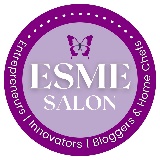 